VELKOMMEN TIL FORELDREKURS 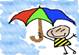 Hvordan kan jeg få et enda bedre forhold til barnet mitt?Hvordan være en trygg og god voksen med tydelig ledelse?Dette er et kurs om Trygghetssirkelen (COS P – Sircel of security). Hensikten med kurset er å gjøre oss mer bevisst på egne holdninger, følelser og handlinger i samspillet med våre barn. Info om kurset: folkom.no - å være foreldre - verdens vanskeligste oppgave
Målgruppen for kurset er foreldre til barn i alderen 0-12 år. Det arrangeres 3 COS P kurs à 8 treff i Modum kommune våren 2019.                                                            Det er begrenset med plasser. Viktig med oppmøte alle kursdager!PÅMELDING: Du finner link til påmeldingsskjema på Modum kommunes nettsider eller du kan følge linken: herFerdig utfylt påmeldingsskjema skal sendes til: COS-P@modum.kommune.no.                (Det er lurt å lagre skjema på egen PC før du fyller ut). Kurset koster 300,- kr pr person.Påmeldingsfrist for kurs 1 og 2 er 01.02.19 og for kurs 3 er fristen 05.03.19. Du/dere får bekreftelse om plass/ikke plass senest: 07.02.19 og 07.03.19.Kursholdere er godkjente COS-P veiledere: Cecilie Reed, Therese Baardseth, Karin Snersrud, Anne Lise Solum, Bjørg Rønning, Hege Gulliksen og Margunn Fanum Aasen.  Vi ser fram til å møte deg på kurs!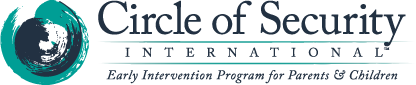 KURS VÅR 2019.Torsdager kl. 18.00 - kl. 20.00 - oppstart 14.02.19 på Vikersund helsestasjonFredager kl. 12.30 – kl. 14.30 - oppstart 15.02.19 på Åmot helsestasjonOnsdager kl. 18.00 – kl. 20.00 – oppstart 13.03.19 på Vikersund helsestasjon